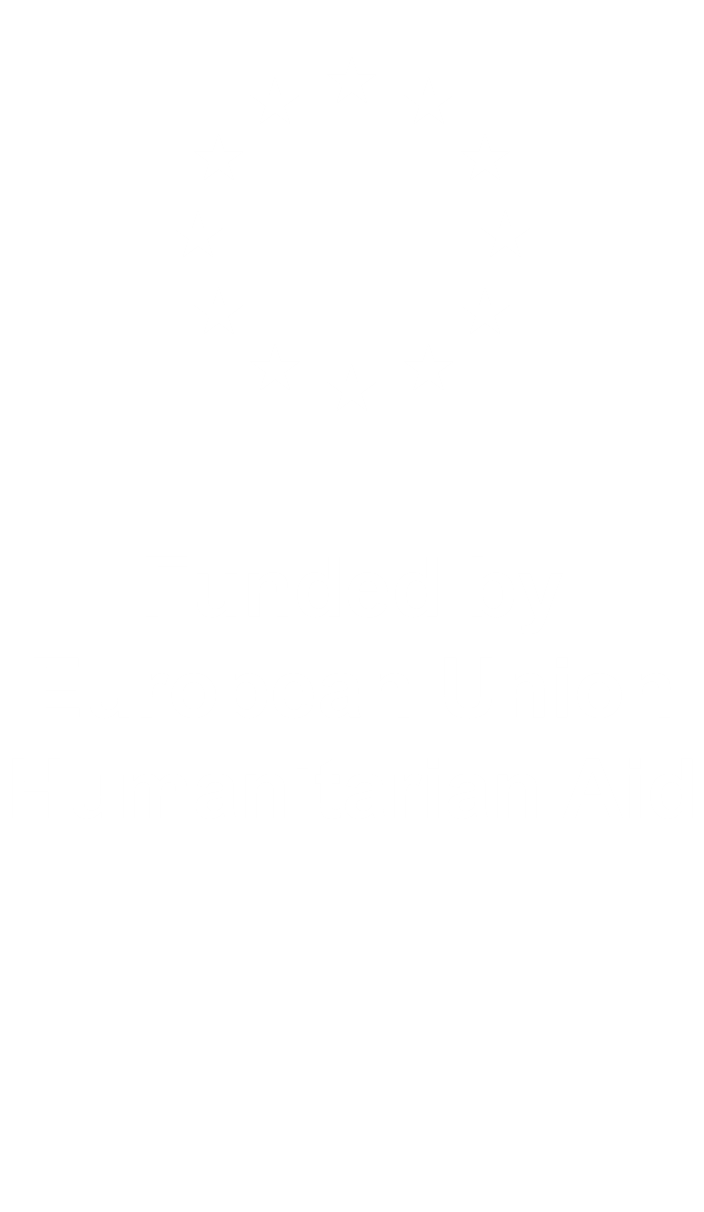 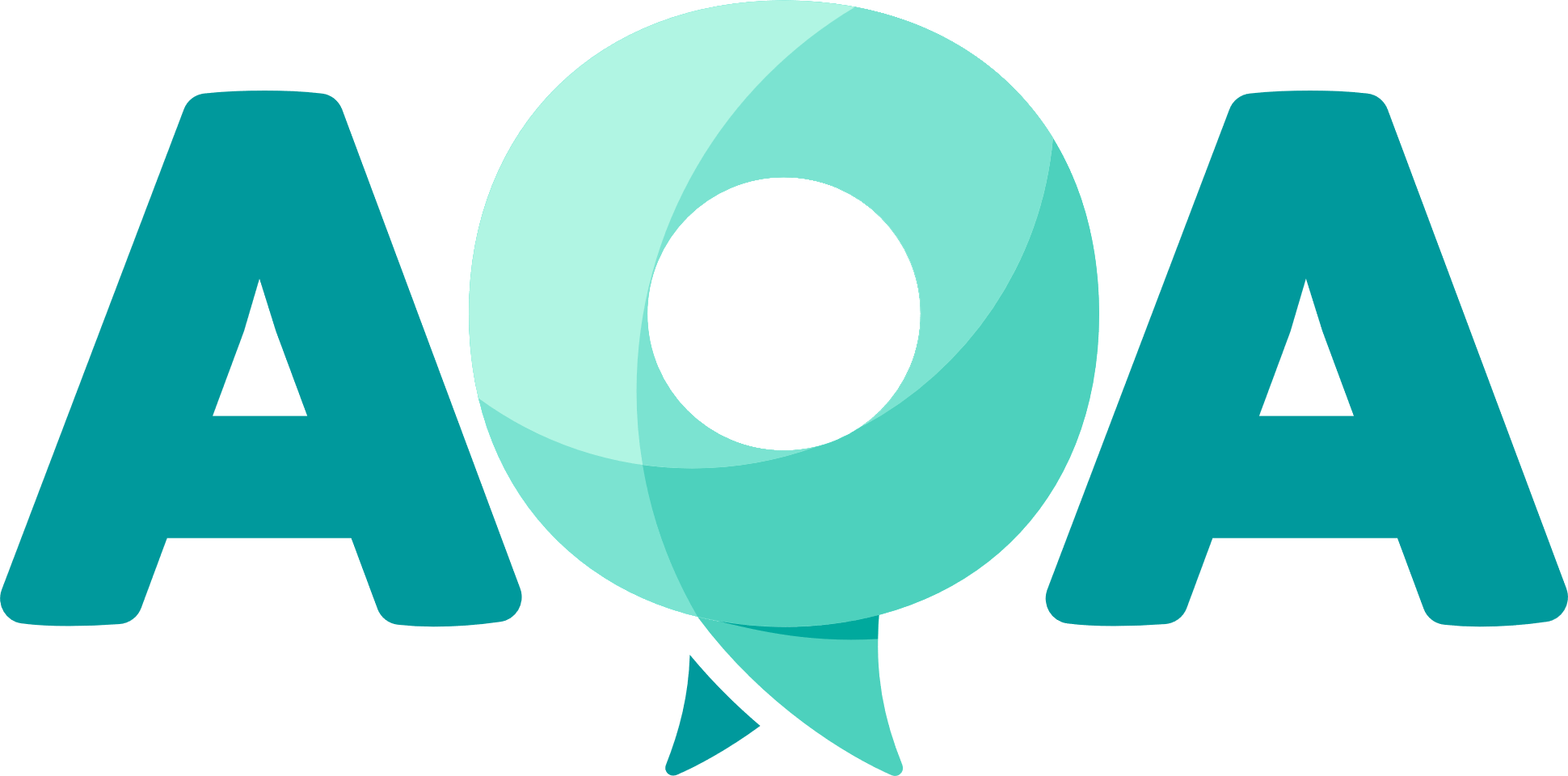 Conseils pour réduire le temps à investir dans le processus d’AQAÉtapesDéfiRecommandationsActeur(s) responsable(s)ÉTAPE 1 : DÉFINIRTemps requis pour identifier les indicateurs clés de qualité et les questions communes pour le suiviPlutôt que de commencer à partir de rien, passez en revue les indicateurs clés de qualité et les questions de suivi recommandés dans la boîte à outils AQA.Le groupe de travail technique peut passer en revue et modifier/adapter les indicateurs recommandés pour qu’ils répondent davantage au contexte.ÉTAPE 1 : DÉFINIREffectuer le suivi d’un trop grand nombre d’indicateurs est une tâche compliquéeNe sélectionnez que les indicateurs essentiels des trois modules obligatoires, en fonction du contexte.Le groupe de travail technique peut recommander dix indicateurs à privilégier.ÉTAPE 2 : MESURERLe suivi des indicateurs clés de qualité par les partenaires représente une charge pour ces derniersNe réalisez pas un suivi spécifique de la redevabilité et de l’assurance qualité. Intégrez plutôt des questions de suivi harmonisées aux activités de suivi des partenaires.Le/la coordinateur/trice du secteur WASH peut diffuser les questions et demander aux partenaires de les utiliser.On note des retards dans l’envoi des données de suiviAnnoncez les délais d’envoi des données de suivi à l’avance, en précisant que toutes les données de la période de suivi doivent être envoyées au/à la responsable de la gestion de l’information du cluster.Il est recommandé de créer un aperçu de la qualité et de procéder à des activités d’analyse et d’adaptation deux fois par an. Le/la responsable de la gestion de l’information du secteur WASH peuvent envoyer un e-mail indiquant les dates de la période de suivi et les dates butoirs à respecter et faire un rappel aux partenaires lors des réunions de coordination.ÉTAPE 3 : ADAPTERIl est difficile de gérer l’examen local des données et la planificationSimplifiez le processus et déléguez plutôt que de tout gérer.Demandez aux partenaires de s’engager à réaliser chacun deux ou trois actions visant à améliorer la qualité et la redevabilité, en fonction des données des indicateurs clés de qualité.Le/la coordinateur/trice du secteur WASH (et/ou les coordinateurs/trices locaux/ales) doivent faire ces demandes après la publication des données des indicateurs clés.ÉTAPE 4 : APPRENDREIl peut être difficile de consacrer du temps à l’apprentissage dans le cadre du processus d’AQAIntégrez le processus d’apprentissage AQA aux autres ateliers organisés par le cluster/secteur.Les membres des groupes de travail technique AQA doivent proposer un ordre du jour pour l’apprentissage et échanger sur le processus d’AQA avec le/la coordinateur/trice du secteur WASH.